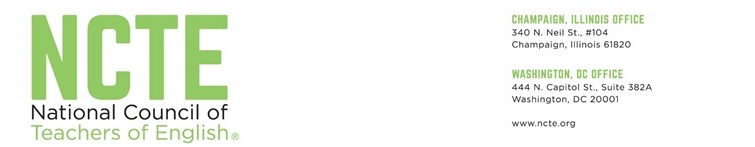 2023 Research Foundation GrantApplication Cover SheetPlease complete the following demographic information to be submitted along with your proposal.
Name of Primary ResearcherNCTE Member NumberTitle of ProjectAmount Requested$Length Requested
      ____ monthsPopulation Served inResearch ProjectSchool / InstitutionOccupation TitleWork AddressWork PhoneWork FaxWork E-mailHome AddressHome PhoneHome E-mailVoluntary Indication of EthnicityIf there are other members of your research team, list name(s) and institution(s) hereHow did you learn about the NCTE Research Foundation as a possible means of support?